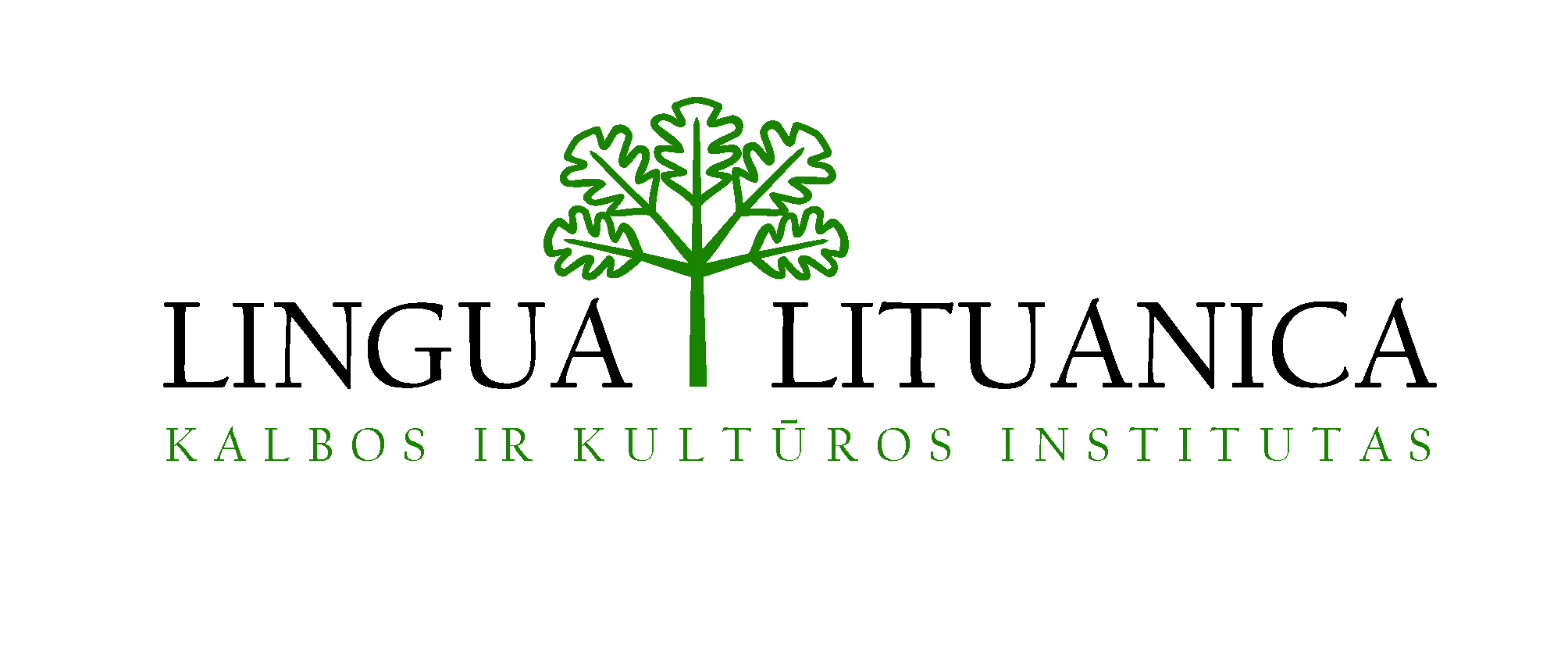 Kvietimas dalyvauti Praktiniuose lietuvių kalbos redagavimo kursuose2016 m. balandžio 28-29 d. Kalbos ir kultūros institutas LINGUA LITUANICA rengia Praktinius lietuvių kalbos redagavimo kursus redaktoriams, kalbos tvarkytojams, žiniasklaidos, leidyklų darbuotojams, vertėjams ir kitiems kalbos vartotojams.Kursų pobūdis: praktiniai seminarai (atliekamos praktinės užduotys, dalijamasi patirtimi, kartu  ieškoma atsakymų į nuolat iškylančius klausimus).Kursų trukmė: 12 akad. val. (po 6 akad. val. per dieną).Kursų kaina: 86,89 EUR (į kainą neįskaičiuotas apgyvendinimas ir pietūs).Kursų kaina su pietumis: 100,89 EUR (į kainą įskaičiuota abiejų dienų pietūs).Kursų vieta: „Karolinos“ viešbutis (Sausio 13-osios g. 2, Vilnius).Registracija: kviečiame registruotis elektroniniu paštu info@lingualit.lt  Pastaba: vietų skaičius ribotas.LINGUA LITUANICA įtraukta į Valstybės tarnautojų kvalifikacijos tobulinimo įstaigų sąrašą (įsak. 2011 m vasario 3 d. Nr. IV-93).Kalbos ir kultūros institutas LINGUA LITUANICA yra registruotas CVP IS naudotojas ir vykdo viešuosius pirkimus elektroniniu būdu.Direktorė								prof. dr. Irena Kruopienė